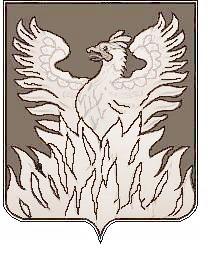 СОВЕТ ДЕПУТАТОВмуниципального образования «Городское поселение Воскресенск» Воскресенского муниципального района Московской области___________________________________________________Р Е Ш Е Н И Еот _26.05.2017 г.__№ __339/50__О внесении изменений в Порядок формирования, ведения и обязательного опубликования перечня муниципального имущества, свободного от прав третьих лиц, для предоставления его во владение и (или) в пользование на долгосрочной основе субъектам малого и среднего предпринимательстваВо исполнение Протеста Прокуратуры на противоречащий закону нормативный правовой акт вход.  № 1115 от 20.04.2017 г., в соответствии с Федеральным законом от 06.10.2003 № 131-ФЗ «Об общих принципах организации местного самоуправления в Российской Федерации»,  Федеральным законом от 24.07.2007 N 209-ФЗ "О развитии малого и среднего предпринимательства в Российской Федерации" (с изменениями, внесенными Федеральными законами от 18.10.2007 N 230-ФЗ, от 22.07.2008 N 159-ФЗ, от 23.07.2008 N 160-ФЗ, от 02.08.2009 N 217-ФЗ), Постановлением Правительства Российской Федерации от 01.12.2016 № 1283 «О внесении изменений в постановление Правительства Российской Федерации от 21.08.2010 № 645 «Об имущественной поддержке субъектов малого и среднего предпринимательства при предоставлении федерального имущества», Порядком формирования, ведения и обязательного опубликования перечня муниципального имущества, свободного от прав третьих лиц, для предоставления его во владение и (или) в пользование на долгосрочной основе субъектам малого и среднего предпринимательства, утвержденным решением Совета депутатов городского поселения Воскресенск Воскресенского муниципального района Московской области   от 24.04.2015№ 101/12,Совет депутатов муниципального образования «Городское поселение Воскресенск» Воскресенского муниципального района Московской области РЕШИЛ:Внести в Порядок формирования, ведения и обязательного опубликования перечня муниципального имущества, свободного от прав третьих лиц, для предоставления его во владение и (или) в пользование на долгосрочной основе субъектам малого и среднего предпринимательства, утвержденный решением Совета депутатов городского поселения Воскресенск Воскресенского муниципального района Московской области   от 24.04.2015 № 101/12 (далее - Порядок) следующие изменения:Ч. 2.1. раздела 2 Порядка изложить в следующей редакции:              «2.1. В перечень включаются объекты имущества, находящегося в собственности городского поселения Воскресенск Воскресенского муниципального района Московской области, свободные от прав третьих лиц (за исключением имущественных прав субъектов малого и среднего предпринимательства)».       1.2. Абзац 2 части 2.4.1 раздела 2 Порядка исключить.  2. Разместить (опубликовать) настоящее решение на Официальном сайте Городского поселения Воскресенск в соответствии с Уставом муниципального образования «Городское поселение Воскресенск» Воскресенского муниципального района Московской области.Настоящее решение вступает в силу с момента его официального опубликования.   4. Контроль за исполнением настоящего решения возложить на председателя постоянной депутатской комиссии по экономическому развитию и управлению муниципальной собственностью Лащенова В.И. и первого заместителя руководителя администрации городского поселения Воскресенск Кривоногова М.Г.Глава городского поселения Воскресенск					      В.И. Лащенов